                                                                                                                   454080, Россия, г. Челябинск, ул. Энтузиастов, 2, офис 311,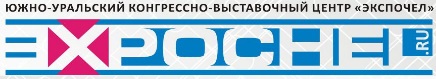                                                                                                                    Тел/факс. 8 (351) 263-75- 12, 263-75- 18                 Форма участия в выставке:  *Список дополнительного оборудования смотреть во вложении или сайтеОбщая сумма заказанных услуг: ______________________________________________________ ,  НДС не облагается.При заезде на выставку в случае отсутствия подтверждения об оплате, необходимо иметь копию платежного поручения с отметкой банка, либо сумму наличных денег (по счету за участие).Основными документами для участия в выставке являются: подписанный договор и заявка.Настоящая заявка является финансовым обязательством по оплате заказанных услуг. В случае отказа от участия в выставке менее чем за 10 дней до открытия выставки Участник обязан оплатить неустойку в размере 50% от общей суммы заказанных услуг, указанной в настоящей заявки. В случае отказа от участия в выставке менее чем за 5 дней до открытия выставки.Участник обязан оплатить неустойку в размере 100 % от общей суммы заказанных услуг, указанной в настоящей заявки. Подпись руководителя организации: 			 	                     / 							МП 				расшифровка подписиНастоящим подтверждаем участие в выставке и обязуемся предоставить все заказанные услуги:Директор Южно-Уральского Конгрессно - Выставочного Центра «ЭКСПОЧЕЛ» 				                    / Ю.Г. Иванов                                                                                                        сайт: www.expochel.ru, e-mail: 10@expochel.ru	                                                Заявка № _____ от «2017 г                                                                                                                                                                                                                                                                                                        ЗАПОЛНЯЕТСЯ ЭКСПОНЕНТОМВыставка:                     CHELBUILD-2018. ЗАГОРОДНЫЙ ДОМ.Сроки проведения               11 -13 мая 2018 годаИнформация о компании участника:Полное  название:   ___________________________________________________________________________________(Застроенная площадь) надпись на фризе:(за доп. оплату) логотип:Наименование организацииЮридический адрес (полностью)ИНН	КППБанковские реквизиты: р/сБИК	банкФактический адрес (полностью)Руководитель компании, должность	действует на основанииФ.И.О (полностью)	Тел.                                                   E-mail                                                                        Сайт www.Контактное лицо, Ф.И.О (полностью)Тел.                                                          моб. тел.                                            E-mailЗастроенная площадь:В застроенную площадь включено:1 стол, 2 стула, фризовая надпись, корзина для мусора, 1 розетка 220 ВтТиповой стенд (открыт с 1й стороны)_____кв. м_____метр Х _____ метрВ застроенную площадь включено:1 стол, 2 стула, фризовая надпись, корзина для мусора, 1 розетка 220 ВтУгловой стенд (открыт с 2х сторон)_____кв. м_____метр Х _____ метрВ застроенную площадь включено:1 стол, 2 стула, фризовая надпись, корзина для мусора, 1 розетка 220 ВтПолуостровной стенд (открыт с 3х сторон)_____кв. м_____метр Х _____ метрВ застроенную площадь включено:1 стол, 2 стула, фризовая надпись, корзина для мусора, 1 розетка 220 ВтОстровной стенд (открыт с 4х сторон)_____кв. м_____метр Х _____ метрВ застроенную площадь включено:1 стол, 2 стула, фризовая надпись, корзина для мусора, 1 розетка 220 ВтНезастроенная площадь:_____кв. м_____метр Х _____ метрВ незастроенную площадь оборудование не включеноНезастроенная площадь на улице:_____кв. м_____метр Х _____ метрВ незастроенную площадь оборудование не включеноЗаказчик обязуется оплатить регистрационный взнос: оформление выставки, два нагрудных идентификационных знака (бэйджи), общевыставочная реклама, общее электроосвещение, участие во всех мероприятиях деловой программы, Интернет (Wi-fi), уборка помещения, общая охрана выставки (в ночное время).Заказчик обязуется оплатить регистрационный взнос: оформление выставки, два нагрудных идентификационных знака (бэйджи), общевыставочная реклама, общее электроосвещение, участие во всех мероприятиях деловой программы, Интернет (Wi-fi), уборка помещения, общая охрана выставки (в ночное время).Заказчик обязуется оплатить регистрационный взнос: оформление выставки, два нагрудных идентификационных знака (бэйджи), общевыставочная реклама, общее электроосвещение, участие во всех мероприятиях деловой программы, Интернет (Wi-fi), уборка помещения, общая охрана выставки (в ночное время).В незастроенную площадь оборудование не включеноЗаочное участие: размещение рекламных материалов, демонстрация аудиороликов, размещение Roll-up или PressWall экспонента в зале проведения выставкиЗаочное участие: размещение рекламных материалов, демонстрация аудиороликов, размещение Roll-up или PressWall экспонента в зале проведения выставкиЗаочное участие: размещение рекламных материалов, демонстрация аудиороликов, размещение Roll-up или PressWall экспонента в зале проведения выставкиЗаочное участие: размещение рекламных материалов, демонстрация аудиороликов, размещение Roll-up или PressWall экспонента в зале проведения выставкиНазвание на диплом:Название на диплом:Название на диплом:Название на диплом: